Фоторепортаж                                                                                                                                                                           об  участии  в  дистанционной                                                                                  выставке-конкурсе творческих работ                                                                                    для детей и родителей                                                                                                    второй группы раннего возраста                                                                                              в рамках дистанционного взаимодействия                                                                                с семьями воспитанников в период САМОИЗОЛЯЦИИ,                                                                                              на тему пожарной безопасности «Искорка»17.04.2020г-30.04.2020.                                                                                                            Шилова Ирина Александровна, воспитатель                                                                          высшей квалификационной категории;                                                                                Алексеева Елена Викторовна, воспитатель                                                                                       высшей квалификационной категории  Цель: создание условий для развития творческого потенциала детей и их родителей посредством участия в городской дистанционной выставке-конкурсе.Задачи:- вовлечь родителей в совместную деятельность с ребёнком в условиях семьи;- формировать знания о пожарной безопасности;-   дать возможность родителям и детям продемонстрировать свои творческие способности;-   содействовать укреплению связи ДОУ и семьи.Участники:- Зубов Дмитрий и мама Елена Борисовна; - Береговая Алёна и мама Ольга Леонидовна; - Ивачёва Маргарита и мама Наталья Валерьевна.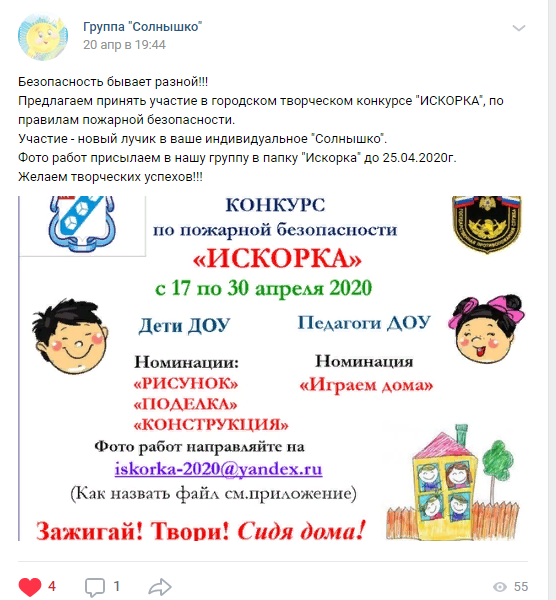 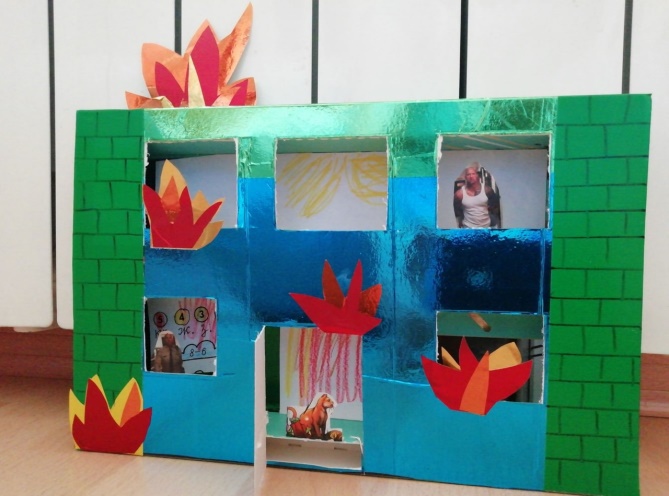 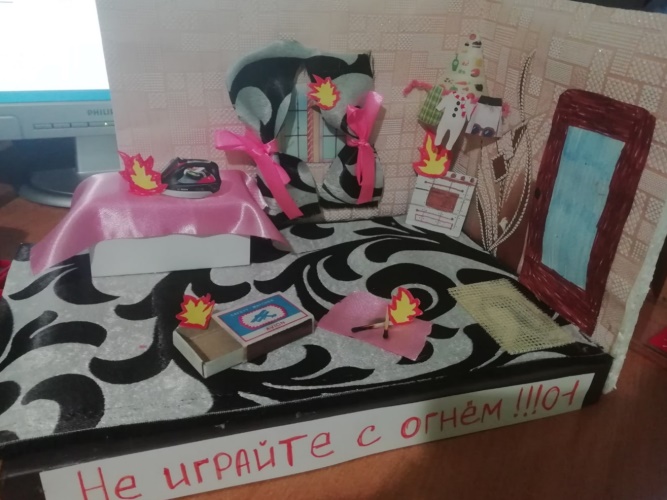 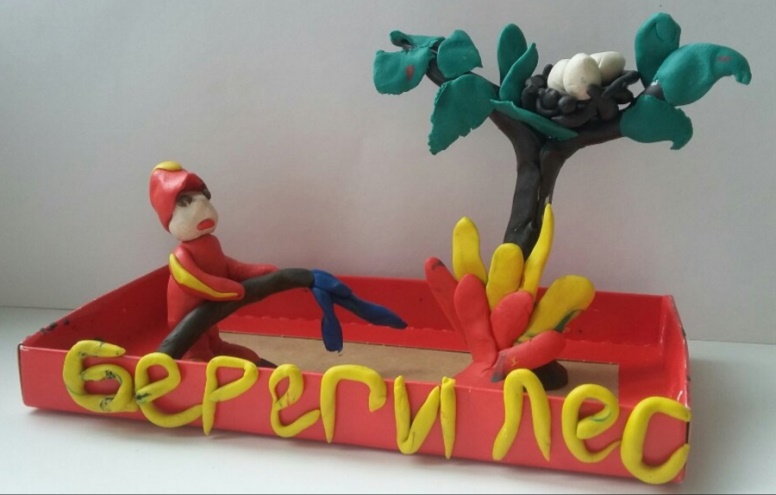 